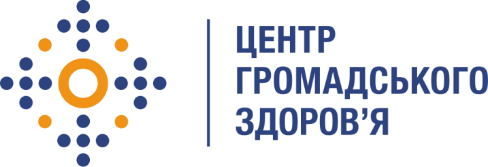 Державна установа 
«Центр громадського здоров’я Міністерства охорони здоров’я України» оголошує конкурс на відбір консультанту по розробці методичних рекомендацій за компонентом «моніторинг та оцінка». Назва позиції: Консультант по розробці методичних рекомендацій за компонентом «моніторинг та оцінка».Інформація щодо установи:Головним завданнями Державної установи «Центр громадського здоров’я Міністерства охорони здоров’я України» (далі – Центр є діяльність у сфері громадського здоров’я. Центр виконує лікувально-профілактичні, науково-практичні та організаційно-методичні функції у сфері охорони здоров’я з метою забезпечення якості лікування хворих на cоціально-небезпечні захворювання, зокрема ВІЛ/СНІД, туберкульоз, наркозалежність, вірусні гепатити тощо, попередження захворювань в контексті розбудови системи громадського здоров’я. Центр приймає участь в розробці регуляторної політики і взаємодіє з іншими міністерствами, науково-дослідними установами, міжнародними установами та громадськими організаціями, що працюють в сфері громадського здоров’я та протидії соціально небезпечним захворюванням.Основні обов'язки:Підготовка розділу по моніторингу та оцінці Методичних рекомендацій* для надавачів послуг, за кошти державного бюджету.*Під Методичними рекомендаціями мається на увазі загальний документ (програмний компонент, МіО, фінансовий компонент) для надавачів послуг, що регламентуватиме імплементацію послуг, пов’язаних з ВІЛ за кошти державного бюджету.Аналіз чинної нормативно-правової бази щодо існуючої системи моніторингу та оцінки програм, пов’язаних із ВІЛ, зокрема визначення якості послуг (немедичних) в сфері ВІЛ/СНІДу; Аналіз міжнародного досвіду імплементації системи моніторингу та оцінки програм проти дії ВІЛ/СНІДу у контексті формування стандартів якості цих послуг;Опис алгоритму проведення моніторингу та оцінки надавачами профілактичних програм та догляду та підтримки ВІЛ, в контексті особливостей здійснення програмної діяльності, в тому числі:Первинна документація, та особливості її заповненняГрафіки надання послугНаповнення електронних баз даних Система внутрішнього моніторингуІндикатори ефективності надання послугЗдійснення моніторингових візитівДетальний опис вимог до збору даних, періодичності та звітності надавачів послуг в межах програмної діяльності , в тому числі:Щомісячні звіти по кількості наданих послуг Акти наданих послугВиконання індикаторів ефективностіОписовий програмний звіт.Процедура підписання та зберігання звітної документаціїПредставлення результатів напрацювань в межах поставлених завдань у встановлений термін.Опис кожного компоненту має включати в себе якісну та кількісну складові.  Вимоги до професійної компетентності:Вища освіта (медична, гуманітарна, соціологічна). Досвід роботи в сфері програм протидії ВІЛ/СНІДу від 3-ти років.Високий рівень знань національного законодавства, медико-технологічної документації в сфері ВІЛ-інфекції/СНІДу.Досвід проведення досліджень з оцінювання, розробки та аналізу індикаторів МіО, роботи в проектах міжнародної технічної допомоги в сфері ВІЛ/СНІДу.Вільне володіння усною та письмовою українською мовою.Резюме мають бути надіслані електронною поштою на електронну адресу: vacancies@phc.org.ua. В темі листа, будь ласка, зазначте: «250-Консультант по розробці методичних рекомендацій за компонентом «моніторинг та оцінка»Термін подання документів – до 10 жовтня 2019 року, реєстрація документів 
завершується о 18:00.За результатами відбору резюме успішні кандидати будуть запрошені до участі у співбесіді. У зв’язку з великою кількістю заявок, ми будемо контактувати лише з кандидатами, запрошеними на співбесіду. Умови завдання та контракту можуть бути докладніше обговорені під час співбесіди.Державна установа «Центр громадського здоров’я Міністерства охорони здоров’я України»  залишає за собою право повторно розмістити оголошення про вакансію, скасувати конкурс на заміщення вакансії, запропонувати посаду зі зміненими обов’язками чи з іншою тривалістю контракту.